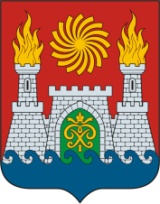 УПРАВЛЕНИЕ ОБРАЗОВАНИЯ г.МАХАЧКАЛЫМуниципальное бюджетное дошкольное образовательное учреждение «Детский сад №91»ПриказОт 09.01.2019 г                             № 3 «П»«О  создании антикоррупционной комиссии в МБДОУ №91».

Руководствуясь Федеральным законом от 25.12.2008 № 273 – ФЗ ред. от 28.12.2013 г « О противодействии коррупции», вцелях организации работы по противодействию коррупции в МБДОУ №91
Приказываю:

1.Создать и утвердить комиссию по проведению мероприятий по предупреждению коррупционных правонарушений в следующем составе:
-заведующий Камбулатова С.В.– председатель комиссии;
-завхоз Магомедова Г.Г. – член комиссии;
- воспитатель Дадашева Р.Т.- член комиссии.2.Ответственность за антикоррупционную работу в ДОУ возложить на  воспитателя Дадашеву Р.Т.
3.Членам комиссии ежегодно разрабатывать и осуществлять содействие в выполнении плана антикоррупционной деятельности ДОУ.4. Контроль за исполнением приказа оставляю за собой.

Заведующая                                                                С.В.КамбулатоваС приказом ознакомлены:РД., г.Махачкала, ул.Магидова, 136                                                   тел. 8(8722) 67-92-59